一、是非題(20%) (   )課本被折彎、毛巾被扭轉和橡皮筋被拉長等現象，都是力的作用造成的。(   )小米拉彈簧，她把彈簧拉長　8　公分比拉長　5　公分時所用的力大。(   ) 有些原本會沉在水底的物體，改變形狀後就可能會浮在水面上了。(   ) 移動、轉動和形狀改變都是物體受到力的作用後，可能產生的變化。(   ) 進行「感覺浮力的作用」實驗時，如果物體在空氣中，橡皮筋的長度是　8　公分；把物體放入水中，橡皮筋的長度也是　8　公分。(   ) 蝴蝶和獨角仙的幼蟲，都和成蟲長得不一樣。(   ) 讓靜止的球滾動需要用到力，讓滾動中的球停止也需要用到力。 (   ) 蜘蛛是屬於常見的昆蟲。(   ) 昆蟲的身體可分為頭部、胸部和翅膀三個部分。(   ) 恩恩用手將玩具車向前推，此時玩具車受到的力是向前，玩具車也會向前移動。二、選擇題(36%)(   ) 船可以載人渡河，是因為什麼關係？　水的浮力　彈力　磁力　地心引力。(   ) 下列哪一個不是力使物體改變運動狀態的例子？　接住傳來的球　把球壓扁　使滾動中的球停下來　把球丟出去。(   ) 把一塊油土塊掛在　5　公分的彈簧下，在空氣中彈簧長度為　8　公分，將此油土塊移到水中後，彈簧長度可能是　　10　公分　12公分　　7　公分　　30　公分。(   ) 將油土塊捏成下列哪一種形狀後，油土塊就可以浮在水面上？　球狀　長條狀　正方體　容器狀。(   ) 下列哪一種昆蟲的主要運動方式和其他三種不同？　蝴蝶　蜻蜓　蜜蜂　跳蚤。(   ) 「踢」海灘球和「壓」海灘球，這兩種施力方式分別可以讓海灘球產生什麼變化？　移動，形狀改變　移動，移動　形狀改變，形狀改變　形狀改變，移動。(   ) 下列哪一種小動物是會飛的昆蟲？　跳蚤　瓢蟲　燕子　麻雀。(   ) 虎頭蜂的六隻腳長在身體的哪一個部位？　頭部　腹部　胸部　胸、腹部中。(   ) 利用下列哪一種特徵可以來判斷動物是不是昆蟲？　有沒有翅膀　身體大小　運動方式　是不是六隻腳。(   ) 下列哪一個方法不能比較出力的大小？　誰拉的橡皮筋長　誰丟的球遠　誰提的東西重　誰寫的字多。(   ) 把一艘玩具船懸掛在彈簧秤下，測得重量為　15　公克，若將玩具船移到水族箱裡，船會浮在水面上，此時的彈簧秤讀值最有可能是　　0　公克　　　9公克　15　　公克　25　　公克。(   ) 關於昆蟲和其幼蟲的配對，下列哪一組是錯誤的？　蚊子的幼蟲是孑孓　青蛙的幼蟲是蝌蚪　蜻蜓的幼蟲是水蠆　獨角仙的幼蟲是雞母蟲。(   ) 想要將紙團準確丟入垃圾桶中，要注意什麼？　力的大小　力的方向　力的大小和力的方向　什麼都不用注意。(   ) 在校園的哪一個地方可能會發現天牛？　土壤中　操場上　石頭縫隙中　樹幹上。(   ) 下列關於昆蟲的敘述何者正確？　所有的昆蟲都會飛　腳都長在腹部　所有昆蟲都只有一對翅膀　身體可分為頭部、胸部和腹部三個部分。(   ) 蝴蝶會利用哪一個部位吸取花蜜？　口器　觸角　翅膀　腳。(   ) 昆蟲的翅膀都長在身體的哪一個部分？　頭部　胸部　腹部　不一定。(   ) 把紙飛機往南方射過去，在沒有風的情況下，飛機會往哪個方向飛？　往東　往西　往南　往北。三、對的打ˇ，錯的打×(20%)1. 下列有關力的敘述正確的打ˇ，錯的打×。（　）(１)力有大小之分，但是沒有方向的區別。（　）(２) 甲站在籃框下，進行投籃動作，此時甲用力的方向是向下，所以球會向下移動。（　）(３)甲和乙比腕力，乙輸了，表示甲用的力比較大。（　）(４) 觀察物體受力後形狀改變的程度，可以判斷出物體受力的大小。  （　）(５)拔河比賽時，贏的那一隊用的力氣比較大。2. 做昆蟲的觀察紀錄時，需要記錄哪些項目請打ˇ，不用的請打×。（　）(１)昆蟲的名稱。（　）(２)發現的地點。（　）(３)昆蟲的外形特徵。（　）(４)昆蟲進行的活動。（　）(５)昆蟲的運動方式。3. 下列有關「浮力」的敘述，正確的打ˇ；錯誤的打×。（　）(１) 鐵塊本來重　5　公斤，放在水裡測量時，重量會變輕，是受到浮力的影響。（　）(２)石頭噗通一聲被丟進水底時，還是有受到浮力的作用。（　）(３) 木頭因為受重力影響，所以能浮在水面上，由上游漂流入海。（　）(４)自動充氣式救生衣碰到水時會自動充氣，使人遇到意外掉入水中時可以浮起來，是浮力的應用。4.下列哪些小動物是昆蟲？請打ˇ，不是請打×。（　）(１)蜈蚣　　（　）(２)蜻蜓（　）(３)隱翅蟲　（　）(４)竹節蟲（　）(５)馬陸　　（　）(６)獨角仙四、勾選題(24%)1. 用相同的油土塊捏成不同形狀，放在水中或空氣中，比比看，油土塊在哪一種狀態下會讓橡皮筋伸長的長度較長？請在□中打ˇ。(１)(２)(３)2. 力可以使物體產生哪些現象呢？請打ˇ。3.  下列哪些物體放入水中後可以浮在水面上？請打ˇ。4.  昆蟲通常會進行什麼活動？對的請打ˇ。 在水中在空氣中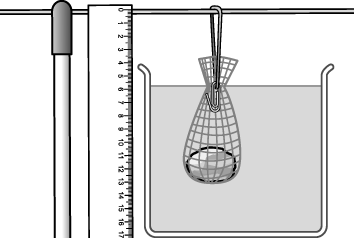 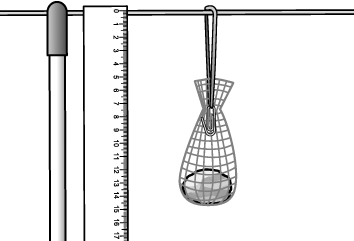 碗狀塊狀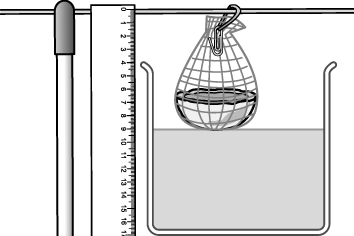 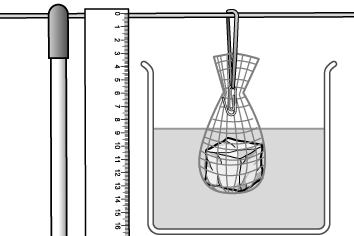 塊狀包覆乒乓球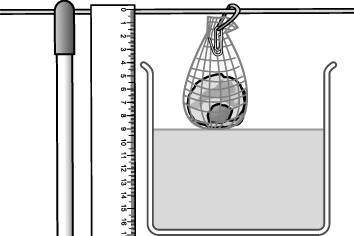 翻動滾動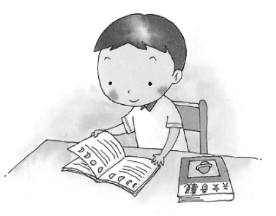 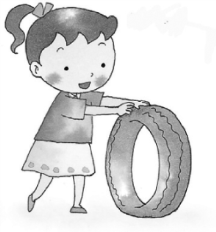 變色轉動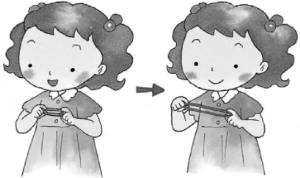 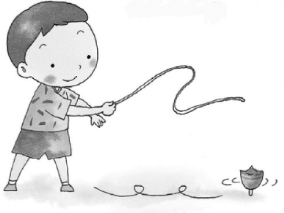 變扁飛行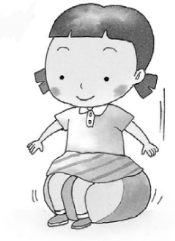 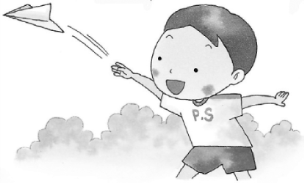 保麗龍油土球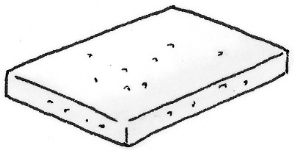 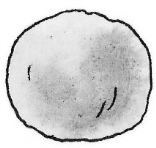 彈珠油土碗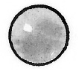 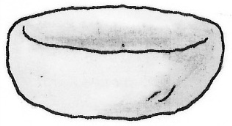 剪刀乒乓球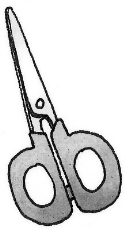 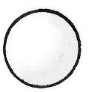 鳴叫搬運東西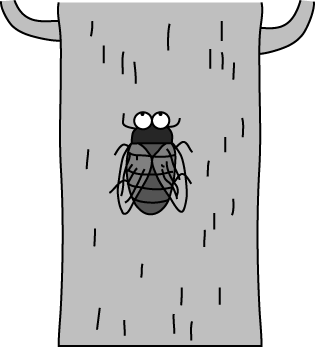 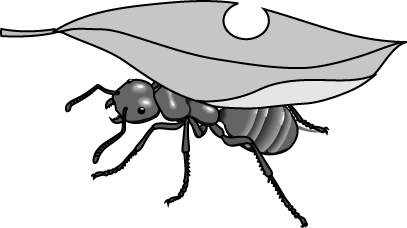 交配築巢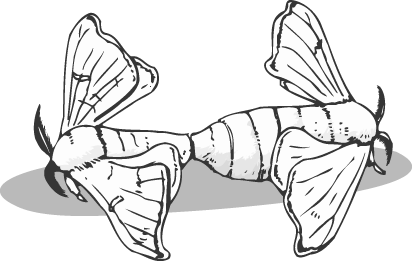 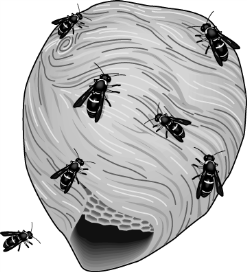 相互攻擊覓食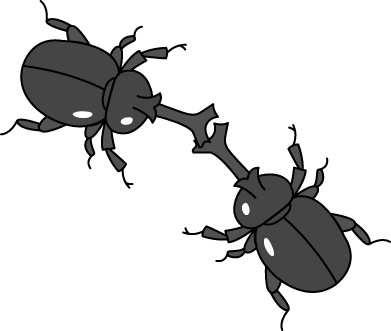 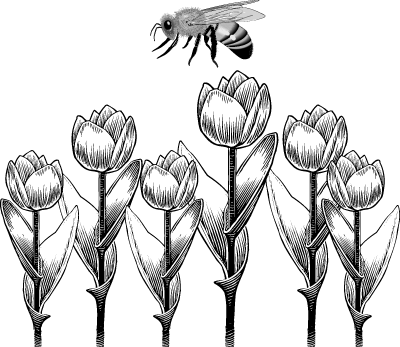 